Прокуратура информирует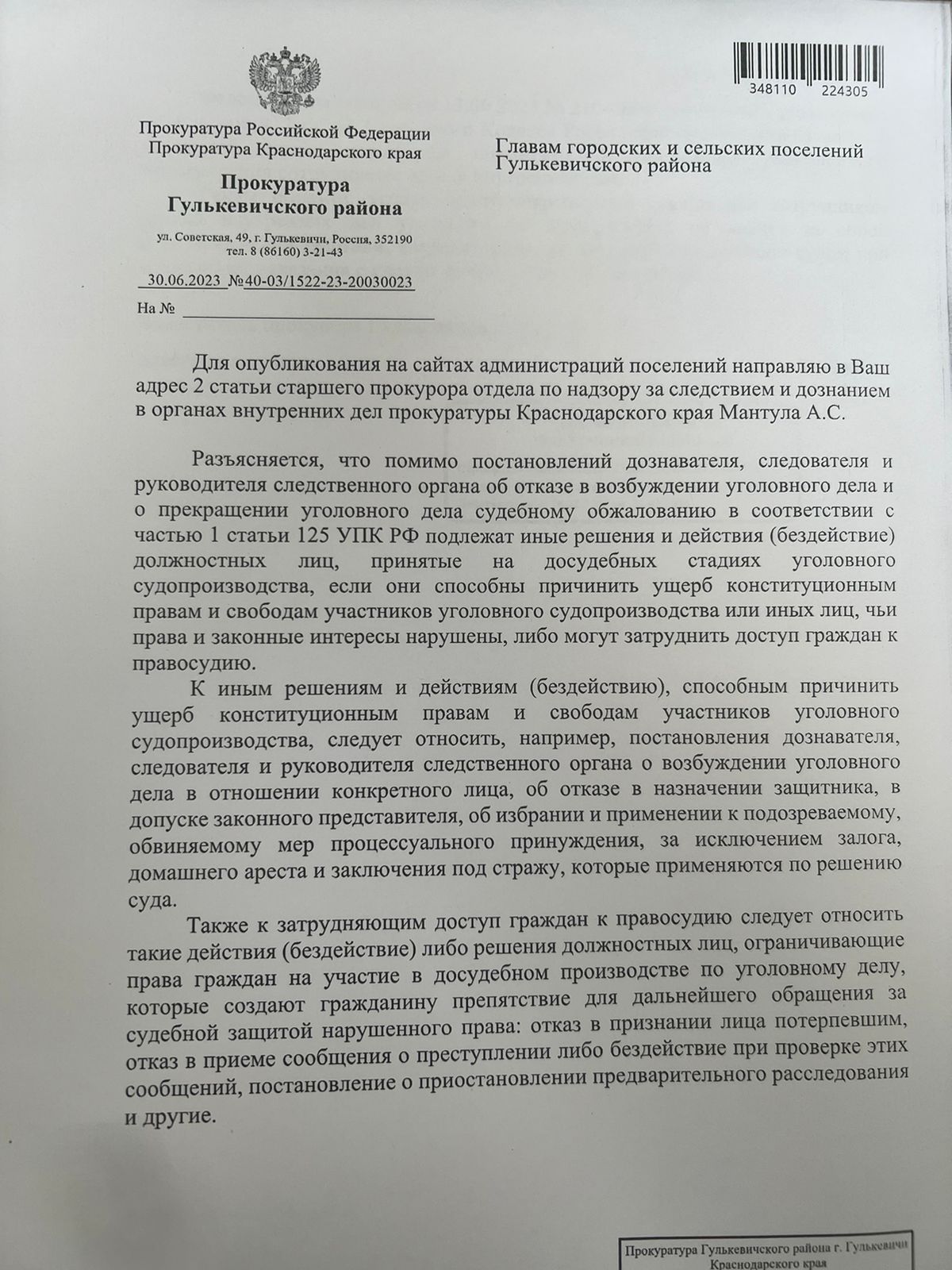 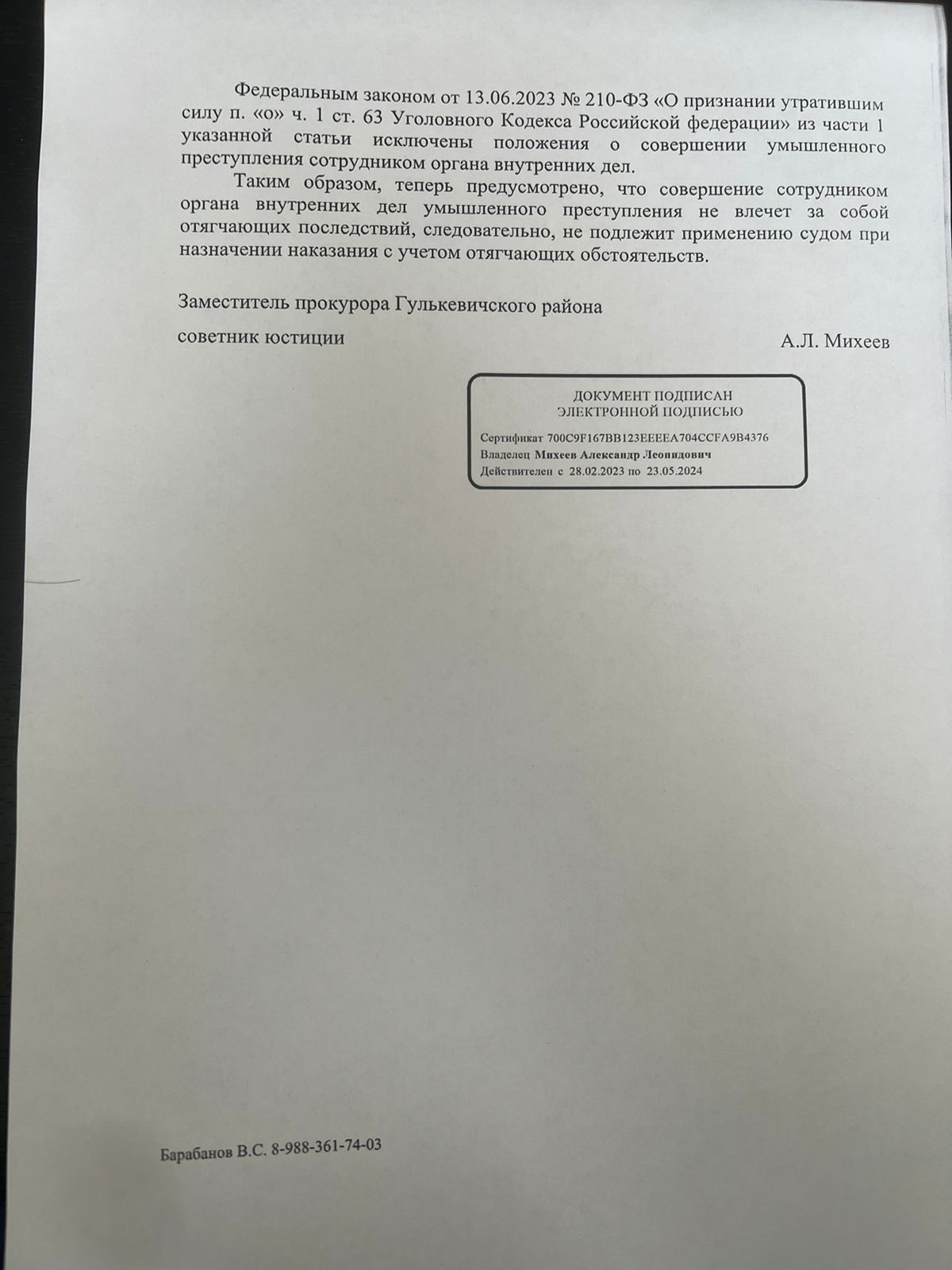 